                                          Инструкция  	                 По термовозгонки препарата «Клиодезив»   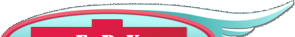 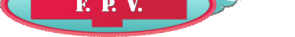 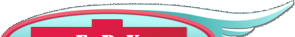 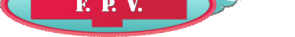   Препарат «Клиодезив» представляет собой порошок темного цвета расфасованного в полимерные флаконы (йодные шашки) по 25 гр, 50 гр, и 125 гр.  Рассчитать необходимое на данное помещение количество шашек  (cогласно инструкции по применению «Клиодезив» п.№9)  Отключите пожарную сигнализацию во время использования препарата.  Расставить расчётное количество йодных шашек равномерно по всей площади помещения, установив вдали от легковоспламеняющихся предметов  на негорючие подложки в вертикальном положении.  Условная схема обрабатываемого помещения.  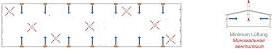 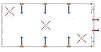 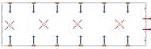 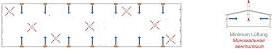 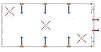 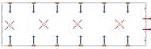 Поджигать йодные шашки начинают с самой дальней от входа в помещение.   Снять с полимерной ёмкости  кольцо контрольного вскрытия.   Вскрыть полимерный флакон с содержимым открыв в верхней части крышку флакона, саму крышку можно выбросить.  Благодаря сгораемой прокладке и фитилю, легко загорается от обычной бытовой спички и др. источников огня.   Поджечь фитиль. Постепенное сгорание фитиля (10-15 секунд) даёт оператору достаточное время, чтобы покинуть обрабатываемое помещение.   После того, как прогорит сгораемая прокладка, начнется обильное выделение паров йода кристаллического от фиолетового до светлокоричневого цвета. За счет конвекционных потоков, йод равномерно распределяется по всему объему обрабатываемого помещения.   Не трогайте полимерный флакон с оплавленными фрагментами в течении 30 минут (для того, чтобы остыл), он сильно нагревается.  Не держите вскрытый флакон долгое время, влага, которая проникнет вместе с воздухом может повредить свойства препарата.  Контакты  ООО «ИнноВет»  Адрес: 143960 г. Реутов ул. Фабричная д 8 office@innovet.ru  https://инновет.рф  